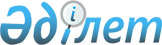 О внесении изменений в решение Шардаринского районного маслихата от 22 декабря 2017 года № 23-159-VI "О бюджете города, сельских округов на 2018-2020 годы"
					
			С истёкшим сроком
			
			
		
					Решение Шардаринского районного маслихата Южно-Казахстанской области от 12 июля 2018 года № 30-204-VI. Зарегистрировано Департаментом юстиции Южно-Казахстанской области 17 июля 2018 года № 4684. Прекращено действие в связи с истечением срока
      В соответствии с пунктом 4 статьи 109-1 Бюджетного Кодекса Республики Казахстан от 4 декабря 2008 года, подпунктом 1) пункта 1 статьи 6 Законом Республики Казахстан от 23 января 2001 года "О местном государственном управлении и самоуправлении в Республике Казахстан" и решением Шардаринского районного маслихата от 5 июля 2018 года №29-199-VІ "О внесении изменений в решение Шардаринского районного маслихата от 21 декабря 2017 года № 22-142-VІ "О районном бюджете на 2018-2020 годы", зарегистрировано в Реестре государственной регистрации нормативных правовых актов за № 4671, районный маслихат РЕШИЛ:
      1. Внести в решение Шардаринского районного маслихата от 22 декабря 2017 года № 23-159-VІ "О бюджете города, сельских округов на 2018-2020 годы" (зарегистрировано в Реестре государственной регистрации нормативных правовых актов за № 4366, опубликовано 19 января 2018 года в газете "Шартарап-Шарайна" и в эталонном контрольном банке нормативных правовых актов Республики Казахстан в электронном виде 15 января 2018 года) следующие изменения:
      пункт 1 изложить в следующей редакции:
      "1. Утвердить бюджет города Шардара на 2018-2020 годы согласно приложениям 1, 2 и 3 соответственно, в том числе на 2018 год в следующих объемах:
      1) доходы – 1 088 953 тысяч тенге:
      налоговые поступления – 799 761 тысяч тенге;
      неналоговые поступления – 18 007 тысяч тенге;
      поступления от продажи основного капитала – 0;
      поступления трансфертов – 271 185 тысяч тенге;
      2) затраты – 1 088 953 тысяч тенге;
      3) чистое бюджетное кредитование – 0:
      бюджетные кредиты – 0;
      погашение бюджетных кредитов – 0;
      4) сальдо по операциям с финансовыми активами – 0:
      приобретение финансовых активов – 0;
      поступления от продажи финансовых активов государства – 0;
      5) дефицит бюджета – 0;
      6) финансирование дефицита бюджета – 0:
      поступление займов – 0;
      погашение займов – 0;
      используемые остатки бюджетных средств – 0.
      пункт 2 изложить в следующей редакции:
      2. Утвердить бюджет сельского округа К.Турысбеков на 2018-2020 годы согласно приложениям 4, 5 и 6 соответственно, в том числе на 2018 год в следующих объемах:
      1) доходы – 79 117 тысяч тенге:
      налоговые поступления – 4 410 тысяч тенге;
      неналоговые поступления – 17 тысяч тенге;
      поступления от продажи основного капитала – 0;
      поступления трансфертов – 74 690 тысяч тенге;
      2) затраты – 79 117 тысяч тенге;
      3) чистое бюджетное кредитование – 0:
      бюджетные кредиты – 0;
      погашение бюджетных кредитов – 0;
      4) сальдо по операциям с финансовыми активами – 0:
      приобретение финансовых активов – 0;
      поступления от продажи финансовых активов государства – 0;
      5) дефицит бюджета – 0;
      6) финансирование дефицита бюджета – 0:
      поступление займов – 0;
      погашение займов – 0;
      используемые остатки бюджетных средств – 0.
      пункт 3 изложить в следующей редакции:
      3. Утвердить бюджет сельского округа Коксу на 2018-2020 годы согласно приложениям 7, 8 и 9 соответственно, в том числе на 2018 год в следующих объемах:
      1) доходы – 154 027 тысяч тенге:
      налоговые поступления – 3 220 тысяч тенге;
      неналоговые поступления – 41 тысяч тенге;
      поступления от продажи основного капитала – 0;
      поступления трансфертов – 150 766 тысяч тенге;
      2) затраты – 154 027 тысяч тенге;
      3) чистое бюджетное кредитование – 0:
      бюджетные кредиты – 0;
      погашение бюджетных кредитов – 0;
      4) сальдо по операциям с финансовыми активами – 0:
      приобретение финансовых активов – 0;
      поступления от продажи финансовых активов государства – 0;
      5) дефицит бюджета – 0;
      6) финансирование дефицита бюджета – 0:
      поступление займов – 0;
      погашение займов – 0;
      используемые остатки бюджетных средств – 0.
      пункт 4 изложить в следующей редакции:
      4. Утвердить бюджет сельского округа Узыната на 2018-2020 годы согласно приложениям 10, 11 и 12 соответственно, в том числе на 2018 год в следующих объемах:
      1) доходы – 81 843 тысяч тенге:
      налоговые поступления – 2 910 тысяч тенге;
      неналоговые поступления – 0;
      поступления от продажи основного капитала – 0;
      поступления трансфертов – 78 933 тысяч тенге;
      2) затраты – 81 843 тысяч тенге;
      3) чистое бюджетное кредитование – 0:
      бюджетные кредиты – 0;
      погашение бюджетных кредитов – 0;
      4) сальдо по операциям с финансовыми активами – 0:
      приобретение финансовых активов – 0;
      поступления от продажи финансовых активов государства – 0;
      5) дефицит бюджета – 0;
      6) финансирование дефицита бюджета – 0:
      поступление займов – 0;
      погашение займов – 0;
      используемые остатки бюджетных средств – 0.
      пункт 5 изложить в следующей редакции:
      5. Утвердить бюджет сельского округа Алатау батыр на 2018-2020 годы согласно приложениям 13, 14 и 15 соответственно, в том числе на 2018 год в следующих объемах:
      1) доходы – 161 468 тысяч тенге:
      налоговые поступления – 3 960 тысяч тенге;
      неналоговые поступления – 223 тысяч тенге;
      поступления от продажи основного капитала – 0;
      поступления трансфертов – 157 285 тысяч тенге;
      2) затраты – 161 468 тысяч тенге;
      3) чистое бюджетное кредитование – 0:
      бюджетные кредиты – 0;
      погашение бюджетных кредитов – 0;
      4) сальдо по операциям с финансовыми активами – 0:
      приобретение финансовых активов – 0;
      поступления от продажи финансовых активов государства – 0;
      5) дефицит бюджета – 0;
      6) финансирование дефицита бюджета – 0:
      поступление займов – 0;
      погашение займов – 0;
      используемые остатки бюджетных средств – 0.
      пункт 6 изложить в следующей редакции:
      6. Утвердить бюджет сельского округа Кызылкум на 2018-2020 годы согласно приложениям 16, 17 и 18 соответственно, в том числе на 2018 год в следующих объемах:
      1) доходы – 60 978 тысяч тенге:
      налоговые поступления – 1 090 тысяч тенге;
      неналоговые поступления – 0;
      поступления от продажи основного капитала – 0;
      поступления трансфертов – 59 888 тысяч тенге;
      2) затраты – 60 978 тысяч тенге;
      3) чистое бюджетное кредитование – 0:
      бюджетные кредиты – 0;
      погашение бюджетных кредитов – 0;
      4) сальдо по операциям с финансовыми активами – 0:
      приобретение финансовых активов – 0;
      поступления от продажи финансовых активов государства – 0;
      5) дефицит бюджета – 0;
      6) финансирование дефицита бюджета – 0:
      поступление займов – 0;
      погашение займов – 0;
      используемые остатки бюджетных средств – 0.
      пункт 7 изложить в следующей редакции:
      7. Утвердить бюджет сельского округа Суткент на 2018-2020 годы согласно приложениям 19, 20 и 21 соответственно, в том числе на 2018 год в следующих объемах:
      1) доходы – 71 691 тысяч тенге:
      налоговые поступления – 1 530 тысяч тенге;
      неналоговые поступления – 0;
      поступления от продажи основного капитала – 0;
      поступления трансфертов – 70 161 тысяч тенге;
      2) затраты – 71 691 тысяч тенге;
      3) чистое бюджетное кредитование – 0:
      бюджетные кредиты – 0;
      погашение бюджетных кредитов – 0;
      4) сальдо по операциям с финансовыми активами – 0:
      приобретение финансовых активов – 0;
      поступления от продажи финансовых активов государства – 0;
      5) дефицит бюджета – 0;
      6) финансирование дефицита бюджета – 0:
      поступление займов – 0;
      погашение займов – 0;
      используемые остатки бюджетных средств – 0.
      пункт 8 изложить в следующей редакции:
      8. Утвердить бюджет сельского округа Акшенгелди на 2018-2020 годы согласно приложениям 22, 23 и 24 соответственно, в том числе на 2018 год в следующих объемах:
      1) доходы – 277 698 тысяч тенге:
      налоговые поступления – 2 660 тысяч тенге;
      неналоговые поступления – 0;
      поступления от продажи основного капитала – 0;
      поступления трансфертов – 275 038 тысяч тенге;
      2) затраты – 277 698 тысяч тенге;
      3) чистое бюджетное кредитование – 0:
      бюджетные кредиты – 0;
      погашение бюджетных кредитов – 0;
      4) сальдо по операциям с финансовыми активами – 0:
      приобретение финансовых активов – 0;
      поступления от продажи финансовых активов государства – 0;
      5) дефицит бюджета – 0;
      6) финансирование дефицита бюджета – 0:
      поступление займов – 0;
      погашение займов – 0;
      используемые остатки бюджетных средств – 0.
      пункт 9 изложить в следующей редакции:
      9. Утвердить бюджет сельского округа Достык на 2018-2020 годы согласно приложениям 25, 26 и 27 соответственно, в том числе на 2018 год в следующих объемах:
      1) доходы – 101 252 тысяч тенге:
      налоговые поступления – 1 750 тысяч тенге;
      неналоговые поступления – 298 тысяч тенге;
      поступления от продажи основного капитала – 0;
      поступления трансфертов – 99 204 тысяч тенге;
      2) затраты – 101 252 тысяч тенге;
      3) чистое бюджетное кредитование – 0:
      бюджетные кредиты – 0;
      погашение бюджетных кредитов – 0;
      4) сальдо по операциям с финансовыми активами – 0:
      приобретение финансовых активов – 0;
      поступления от продажи финансовых активов государства – 0;
      5) дефицит бюджета – 0;
      6) финансирование дефицита бюджета – 0:
      поступление займов – 0;
      погашение займов – 0;
      используемые остатки бюджетных средств – 0.
      пункт 10 изложить в следующей редакции:
      10. Утвердить бюджет сельского округа Жаушыкум на 2018-2020 годы согласно приложениям 28, 29 и 30 соответственно, в том числе на 2018 год в следующих объемах:
      1) доходы – 93 711 тысяч тенге:
      налоговые поступления – 3 210 тысяч тенге;
      неналоговые поступления – 0;
      поступления от продажи основного капитала – 0;
      поступления трансфертов – 90 501 тысяч тенге;
      2) затраты – 93 711 тысяч тенге;
      3) чистое бюджетное кредитование – 0:
      бюджетные кредиты – 0;
      погашение бюджетных кредитов – 0;
      4) сальдо по операциям с финансовыми активами – 0:
      приобретение финансовых активов – 0;
      поступления от продажи финансовых активов государства – 0;
      5) дефицит бюджета – 0;
      6) финансирование дефицита бюджета – 0:
      поступление займов – 0;
      погашение займов – 0;
      используемые остатки бюджетных средств – 0.
      пункт 11 изложить в следующей редакции:
      11. Утвердить бюджет сельского округа Коссейт на 2018-2020 годы согласно приложениям 31, 32 и 33 соответственно, в том числе на 2018 год в следующих объемах:
      1) доходы – 126 137 тысяч тенге:
      налоговые поступления – 2 450 тысяч тенге;
      неналоговые поступления – 0;
      поступления от продажи основного капитала – 0;
      поступления трансфертов – 123 687 тысяч тенге;
      2) затраты – 126 137 тысяч тенге;
      3) чистое бюджетное кредитование – 0:
      бюджетные кредиты – 0;
      погашение бюджетных кредитов – 0;
      4) сальдо по операциям с финансовыми активами – 0:
      приобретение финансовых активов – 0;
      поступления от продажи финансовых активов государства – 0;
      5) дефицит бюджета – 0;
      6) финансирование дефицита бюджета – 0:
      поступление займов – 0;
      погашение займов – 0;
      используемые остатки бюджетных средств – 0.".
      Приложения 1, 4, 7, 10, 13, 16, 19, 22, 25, 28 и 31 к указанному решению изложить в новой редакции согласно приложениям 1, 2, 3, 4, 5, 6, 7, 8, 9, 10 и 11 к настоящему решению.
      2. Государственному учреждению "Аппарат Шардаринского районного маслихата" в установленном законодательством Республики Казахстан порядке обеспечить:
      1) государственную регистрацию настоящего решения в территориальном органе юстиции;
      2) в течение десяти календарных дней со дня государственной регистрации настоящего решения маслихата направление его копии в бумажном и электронном виде на казахском и русском языках в Республиканское государственное
      предприятие на праве хозяйственного ведения "Республиканский центр правовой информации" для официального опубликования и включения в эталонный контрольный банк нормативных правовых актов Республики Казахстан;
      3) в течение десяти календарных дней со дня государственной регистрации настоящего решения направление его копии на официальное опубликование в периодические печатные издания, распространяемых на территории Шардаринского района;
      4) размещение настоящего решения на интернет-ресурсе Шардаринского районного маслихата после его официального опубликования.
      3. Настоящее решение вводится в действие с 1 января 2018 года. Бюджет города Шардара на 2018 год Бюджет сельского округа К.Турысбеков на 2018 год Бюджет сельского округа Коксу на 2018 год Бюджет сельского округа Узыната на 2018 год Бюджет сельского округа Алатау батыр на 2018 год Бюджет сельского округа Кызылкум на 2018 год Бюджет сельского округа Суткент на 2018 год Бюджет сельского округа Акшенгелди на 2018 год Бюджет сельского округа Достык на 2018 год Бюджет сельского округа Жаушыкум на 2018 год Бюджет сельского округа Коссейт на 2018 год
					© 2012. РГП на ПХВ «Институт законодательства и правовой информации Республики Казахстан» Министерства юстиции Республики Казахстан
				
      Председатель сессии

Е.Карабаев

      Секретарь районного маслихата

Б. Муталиев
Приложение 1 к решению
маслихата Шардаринского
района № 30-204-VІ от
12 июля 2018 годаПриложение 1 к решению
маслихата Шардаринского
района № 23-159-VІ от
22 декабря 2017 года
Категория
Категория
Категория
Категория
Наименование
Сумма, тысяч тенге
Класс
Класс
Класс
Наименование
Сумма, тысяч тенге
Подкласс
Подкласс
Наименование
Сумма, тысяч тенге
1
1
1
1
2
3
1. Доходы
1 088 953
1
Налоговые поступления
799 761
1
 Подоходный налог
732 580
2
Индивидуальный подоходный налог
732 580
4
Налоги на собственность
67 181
1
Налоги на имущество
4 288
3
Земельный налог
8 417
4
Налог на транспортные средства
54 476
2
Неналоговые поступления
18 007
06
Прочие неналоговые поступления
18 007
1
Прочие неналоговые поступления
18 007
4
Поступление трансфертов
271 185
2
Трансферты из вышестоящих органов государственного управления
271 185
3
Трансферты из районного (города областного значения) бюджета
271 185
Функциональные группы
Функциональные группы
Функциональные группы
Функциональные группы
Наименование
Сумма, тысяч тенге 
Функциональные подгруппы
Функциональные подгруппы
Функциональные подгруппы
Наименование
Сумма, тысяч тенге 
Администратор бюджетных программ 
Администратор бюджетных программ 
Наименование
Сумма, тысяч тенге 
Программа 
Программа 
Наименование
Сумма, тысяч тенге 
2. Затраты
1 088 953
01
Государственные услуги общего характера
142 110
1
Представительные, исполнительные и другие органы, выполняющие общие функции государственного управления
142 110
124
Аппарат акима города районного значения, села, поселка, сельского округа
142 110
001
Услуги по обеспечению деятельности акима города районного значения, села, поселка, сельского округа
60 435
022
Капитальные расходы государственного органа
81 675
04
Образование
326 273
1
Дошкольное воспитание и обучение
317 273
124
Аппарат акима города районного значения, села, поселка, сельского округа
317 273
004
Дошкольное воспитание и обучение и организация медицинского обслуживания в организациях дошкольного воспитания и обучения
317 273
2
Начальное, основное среднее и общее среднее образование 
9 000
124
Аппарат акима города районного значения, села, поселка, сельского округа
9000
005
Организация бесплатного подвоза учащихся до школы и обратно в сельской местности
9 000
07
Жилищно-коммунальное хозяйство
224 128
3
Благоустройство населенных пунктов
224 128
124
Аппарат акима города районного значения, села, поселка, сельского округа
224 128
009
Обеспечение санитарии населенных пунктов
16 653
010
Содержание мест захоронений и погребение безродных
194
011
Благоустройство и озеленение населенных пунктов
207 281
12
Транспорт и коммуникации
396 442
09
Автомобильный транспорт
396 442
124
Аппарат акима города районного значения, села, поселка, сельского округа
396 442
013
Обеспечение функционирования автомобильных дорог в городах районного значения, селах, поселках, сельских округах
4 100
045
Капитальный и средний ремонт автомобильных дорог в городах районного значения, селах, поселках, сельских округах
392 342
3. Чистое бюджетное кредитование
0
Бюджетные кредиты
0
Погашение бюджетных кредитов
0
4. Сальдо по операциям с финансовыми активами
0
Приобретение финансовых активов
0
Поступления от продажи финансовых активов государства
0
5. Дефицит бюджета
0
6. Финансирование дефицита бюджета
0
Поступление займов
0
Погашение займов
0
Используемые остатки бюджетных средств
0Приложение 2 к решению
маслихата Шардаринского
района № 30-204-VІ от
12 июля 2018 годаПриложение 4 к решению
маслихата Шардаринского
района № 23-159-VІ от
22 декабря 2017 года
Категория
Категория
Категория
Категория
Наименование
Сумма, тысяч тенге
Класс
Класс
Класс
Наименование
Сумма, тысяч тенге
Подкласс
Подкласс
Наименование
Сумма, тысяч тенге
1
1
1
1
2
3
1. Доходы
79 117
1
Налоговые поступления
4 410
1
 Подоходный налог
1 500
2
Индивидуальный подоходный налог
1 500
4
Налоги на собственность
2 910
1
Налоги на имущество
250
3
Земельный налог
330
4
Налог на транспортные средства
2 330
2
Неналоговые поступления
17
06
Прочие неналоговые поступления
17
1
Прочие неналоговые поступления
17
4
Поступление трансфертов
74 690
2
Трансферты из вышестоящих органов государственного управления
74 690
3
Трансферты из районного (города областного значения) бюджета
74 690
Функциональные группы
Функциональные группы
Функциональные группы
Функциональные группы
Наименование
Сумма, тысяч тенге 
Функциональные подгруппы
Функциональные подгруппы
Функциональные подгруппы
Наименование
Сумма, тысяч тенге 
Администратор бюджетных программ 
Администратор бюджетных программ 
Наименование
Сумма, тысяч тенге 
Программа 
Программа 
Наименование
Сумма, тысяч тенге 
2. Затраты 
79 117
01
Государственные услуги общего характера
32 172
1
Представительные, исполнительные и другие органы, выполняющие общие функции государственного управления
32 172
124
Аппарат акима города районного значения, села, поселка, сельского округа
32 172
001
Услуги по обеспечению деятельности акима города районного значения, села, поселка, сельского округа
30 062
022
Капитальные расходы государственного органа
2 110
04
Образование
42 688
1
Дошкольное воспитание и обучение
42 688
124
Аппарат акима города районного значения, села, поселка, сельского округа
42 688
004
Дошкольное воспитание и обучение и организация медицинского обслуживания в организациях дошкольного воспитания и обучения
42 688
07
Жилищно-коммунальное хозяйство
561
3
Благоустройство населенных пунктов
561
124
Аппарат акима города районного значения, села, поселка, сельского округа
561
009
Обеспечение санитарии населенных пунктов
349
011
Благоустройство и озеленение населенных пунктов
212
12
Транспорт и коммуникации
3 696
01
Автомобильный транспорт
3 696
124
Аппарат акима города районного значения, села, поселка, сельского округа
3 696
045
Капитальный и средний ремонт автомобильных дорог в городах районного значения, селах, поселках, сельских округах
3 696
3. Чистое бюджетное кредитование
0
Бюджетные кредиты
0
Погашение бюджетных кредитов
0
4. Сальдо по операциям с финансовыми активами
0
Приобретение финансовых активов
0
Поступления от продажи финансовых активов государства
0
5. Дефицит бюджета
0
6. Финансирование дефицита бюджета
0
Поступление займов
0
Погашение займов
0
Используемые остатки бюджетных средств
0Приложение 3 к решению
маслихата Шардаринского
района № 30-204-VІ от
12 июля 2018 годаПриложение 7 к решению
маслихата Шардаринского
района № 23-159-VІ от
22 декабря 2017 года
Категория
Категория
Категория
Категория
Наименование
Сумма, тысяч тенге
Класс
Класс
Класс
Наименование
Сумма, тысяч тенге
Подкласс
Подкласс
Наименование
Сумма, тысяч тенге
1
1
1
1
2
3
1. Доходы
154 027
1
Налоговые поступления
3 220
1
Подоходный налог
700
2
Индивидуальный подоходный налог
700
4
Налоги на собственность
2 520
1
Налоги на имущество
310
3
Земельный налог
360
4
Налог на транспортные средства
1 850
2
Неналоговые поступления
41
06
Прочие неналоговые поступления
41
1
Прочие неналоговые поступления
41
4
Поступление трансфертов
150 766
2
Трансферты из вышестоящих органов государственного управления
150 766
3
Трансферты из районного (города областного значения) бюджета
150 766
Функциональные группы
Функциональные группы
Функциональные группы
Функциональные группы
Наименование
Сумма, тысяч тенге 
Функциональные подгруппы
Функциональные подгруппы
Функциональные подгруппы
Наименование
Сумма, тысяч тенге 
Администратор бюджетных программ 
Администратор бюджетных программ 
Наименование
Сумма, тысяч тенге 
Программа 
Программа 
Наименование
Сумма, тысяч тенге 
2. Затраты
154 027
01
Государственные услуги общего характера
32 053
1
Представительные, исполнительные и другие органы, выполняющие общие функции государственного управления
32 053
124
Аппарат акима города районного значения, села, поселка, сельского округа
32 053
001
Услуги по обеспечению деятельности акима города районного значения, села, поселка, сельского округа
30 565
022
Капитальные расходы государственного органа
1 488
04
Образование
73 617
1
Дошкольное воспитание и обучение
73 617
124
Аппарат акима города районного значения, села, поселка, сельского округа
73 617
004
Дошкольное воспитание и обучение и организация медицинского обслуживания в организациях дошкольного воспитания и обучения
73 617
07
Жилищно-коммунальное хозяйство
22 228
3
Благоустройство населенных пунктов
22 228
124
Аппарат акима города районного значения, села, поселка, сельского округа
22 228
008
Освещение улиц населенных пунктов
903
009
Обеспечение санитарии населенных пунктов
842
011
Благоустройство и озеленение населенных пунктов
20 483
12
Транспорт и коммуникации
16 191
01
Автомобильный транспорт
16 191
124
Аппарат акима города районного значения, села, поселка, сельского округа
16 191
045
Капитальный и средний ремонт автомобильных дорог в городах районного значения, селах, поселках, сельских округах
16 191
13
Прочие
9 938
009
Прочие
9 938
124
Аппарат акима города районного значения, села, поселка, сельского округа
9 938
040
Реализация мер по содействию экономическому развитию регионов в рамках Программы развития регионов до 2020 года
9 938
3. Чистое бюджетное кредитование
0
Бюджетные кредиты
0
Погашение бюджетных кредитов
0
4. Сальдо по операциям с финансовыми активами
0
Приобретение финансовых активов
0
Поступления от продажи финансовых активов государства
0
5. Дефицит бюджета
0
6. Финансирование дефицита бюджета
0
Поступление займов
0
Погашение займов
0
Используемые остатки бюджетных средств
0Приложение 4 к решению
маслихата Шардаринского
района № 30-204-VІ от
12 июля 2018 годаПриложение 10 к решению
маслихата Шардаринского
района № 23-159-VІ от
22 декабря 2017 года
Категория
Категория
Категория
Категория
Наименование
Сумма, тысяч тенге
Класс
Класс
Класс
Наименование
Сумма, тысяч тенге
Подкласс
Подкласс
Наименование
Сумма, тысяч тенге
1
1
1
1
2
3
1. Доходы
81 843
1
Налоговые поступления
2 910
1
Подоходный налог
800
2
Индивидуальный подоходный налог
800
4
Налоги на собственность
2 110
1
Налоги на имущество
300
3
Земельный налог
260
4
Налог на транспортные средства
1 550
4
Поступление трансфертов
78 933
2
Трансферты из вышестоящих органов государственного управления
78 933
3
Трансферты из районного (города областного значения) бюджета
78 933
Функциональные группы
Функциональные группы
Функциональные группы
Функциональные группы
Наименование
Сумма, тысяч тенге 
Функциональные подгруппы
Функциональные подгруппы
Функциональные подгруппы
Наименование
Сумма, тысяч тенге 
Администратор бюджетных программ 
Администратор бюджетных программ 
Наименование
Сумма, тысяч тенге 
Программа 
Программа 
Наименование
Сумма, тысяч тенге 
2. Затраты
81 843
01
Государственные услуги общего характера
27 439
1
Представительные, исполнительные и другие органы, выполняющие общие функции государственного управления
27 439
124
Аппарат акима города районного значения, села, поселка, сельского округа
27 439
001
Услуги по обеспечению деятельности акима города районного значения, села, поселка, сельского округа
23 212
022
Капитальные расходы государственного органа
4 227
04
Образование
26 809
1
Дошкольное воспитание и обучение
26 809
124
Аппарат акима города районного значения, села, поселка, сельского округа
26 809
004
Дошкольное воспитание и обучение и организация медицинского обслуживания в организациях дошкольного воспитания и обучения
26 809
07
Жилищно-коммунальное хозяйство
17 680
3
Благоустройство населенных пунктов
17 680
124
Аппарат акима города районного значения, села, поселка, сельского округа
17 680
008
Освещение улиц в населенных пунктах
2 500
009
Обеспечение санитарии населенных пунктов
500
011
Благоустройство и озеленение населенных пунктов
14 680
12
Транспорт и коммуникации
9 915
01
Автомобильный транспорт
9 915
124
Аппарат акима города районного значения, села, поселка, сельского округа
9 915
045
Капитальный и средний ремонт автомобильных дорог в городах районного значения, селах, поселках, сельских округах
9 915
3. Чистое бюджетное кредитование
0
Бюджетные кредиты
0
Погашение бюджетных кредитов
0
4. Сальдо по операциям с финансовыми активами
0
Приобретение финансовых активов
0
Поступления от продажи финансовых активов государства
0
5. Дефицит бюджета
0
6. Финансирование дефицита бюджета
0
Поступление займов
0
Погашение займов
0
Используемые остатки бюджетных средств
0Приложение 5 к решению
маслихата Шардаринского
района № 30-204-VІ от
12 июля 2018 годаПриложение 13 к решению
маслихата Шардаринского
района № 23-159-VІ от
22 декабря 2017 года
Категория
Категория
Категория
Категория
Наименование
Сумма, тысяч тенге
Класс
Класс
Класс
Наименование
Сумма, тысяч тенге
Подкласс
Подкласс
Наименование
Сумма, тысяч тенге
1
1
1
1
2
3
1. Доходы
161 468
1
Налоговые поступления
3 960
1
Подоходный налог
400
2
Индивидуальный подоходный налог
400
4
Налоги на собственность
3 560
1
Налоги на имущество
600
3
Земельный налог
310
4
Налог на транспортные средства
2 650
2
Неналоговые поступления
223
06
Прочие неналоговые поступления
223
1
Прочие неналоговые поступления
223
4
Поступление трансфертов
157 285
2
Трансферты из вышестоящих органов государственного управления
157 285
3
Трансферты из районного (города областного значения) бюджета
157 285
Функциональные группы
Функциональные группы
Функциональные группы
Функциональные группы
Наименование
Сумма, тысяч тенге 
Функциональные подгруппы
Функциональные подгруппы
Функциональные подгруппы
Наименование
Сумма, тысяч тенге 
Администратор бюджетных программ 
Администратор бюджетных программ 
Наименование
Сумма, тысяч тенге 
Программа 
Программа 
Наименование
Сумма, тысяч тенге 
2. Затраты
161 468
01
Государственные услуги общего характера
32 911
1
Представительные, исполнительные и другие органы, выполняющие общие функции государственного управления
32 911
124
Аппарат акима города районного значения, села, поселка, сельского округа
32 911
001
Услуги по обеспечению деятельности акима города районного значения, села, поселка, сельского округа
31 362
022
Капитальные расходы государственного органа
1 549
04
Образование
87 318
1
Дошкольное воспитание и обучение
86 076
124
Аппарат акима города районного значения, села, поселка, сельского округа
86 076
004
Дошкольное воспитание и обучение и организация медицинского обслуживания в организациях дошкольного воспитания и обучения
86 076
2
Начальное, основное среднее и общее среднее образование
1 242
124
Аппарат акима города районного значения, села, поселка, сельского округа
1 242
005
Организация бесплатного подвоза учащихся до школы и обратно в сельской местности
1 242
07
Жилищно-коммунальное хозяйство
37 109
3
Благоустройство населенных пунктов
37 109
124
Аппарат акима города районного значения, села, поселка, сельского округа
37 109
008
Освещение улиц населенных пунктов
1 221
009
Обеспечение санитарии населенных пунктов
498
011
Благоустройство и озеленение населенных пунктов
35 390
12
Транспорт и коммуникации
4 130
01
Автомобильный транспорт
4 130
124
Аппарат акима города районного значения, села, поселка, сельского округа
4 130
045
Капитальный и средний ремонт автомобильных дорог в городах районного значения, селах, поселках, сельских округах
4 130
3. Чистое бюджетное кредитование
0
Бюджетные кредиты
0
Погашение бюджетных кредитов
0
4. Сальдо по операциям с финансовыми активами
0
Приобретение финансовых активов
0
Поступления от продажи финансовых активов государства
0
5. Дефицит бюджета
0
6. Финансирование дефицита бюджета
0
Поступление займов
0
Погашение займов
0
Используемые остатки бюджетных средств
0Приложение 6 к решению
маслихата Шардаринского
района №30-204-VІ от
12 июля 2018 годаПриложение 16 к решению
маслихата Шардаринского
района № 23-159-VІ от
22 декабря 2017 года
Категория
Категория
Категория
Категория
Наименование
Сумма, тысяч тенге
Класс
Класс
Класс
Наименование
Сумма, тысяч тенге
Подкласс
Подкласс
Наименование
Сумма, тысяч тенге
1
1
1
1
2
3
1. Доходы
60 978
1
Налоговые поступления
1 090
1
Подоходный налог
60
2
Индивидуальный подоходный налог
60
4
Налоги на собственность
1 030
1
Налоги на имущество
150
3
Земельный налог
130
4
Налог на транспортные средства
750
4
Поступление трансфертов
59 888
2
Трансферты из вышестоящих органов государственного управления
59 888
3
Трансферты из районного (города областного значения) бюджета
59 888
Функциональные группы
Функциональные группы
Функциональные группы
Функциональные группы
Наименование
Сумма, тысяч тенге 
Функциональные подгруппы
Функциональные подгруппы
Функциональные подгруппы
Наименование
Сумма, тысяч тенге 
Администратор бюджетных программ 
Администратор бюджетных программ 
Наименование
Сумма, тысяч тенге 
Программа 
Программа 
Наименование
Сумма, тысяч тенге 
2. Затраты
60 978
1
Государственные услуги общего характера
27 450
1
Представительные, исполнительные и другие органы, выполняющие общие функции государственного управления
27 450
124
Аппарат акима города районного значения, села, поселка, сельского округа
27 450
001
Услуги по обеспечению деятельности акима города районного значения, села, поселка, сельского округа
25 214
022
Капитальные расходы государственного органа
2 236
07
Жилищно-коммунальное хозяйство
25 693
3
Благоустройство населенных пунктов
25 693
124
Аппарат акима города районного значения, села, поселка, сельского округа
25 693
008
Освещение улиц населенных пунктов
484
009
Обеспечение санитарии населенных пунктов
400
011
Благоустройство и озеленение населенных пунктов
24 809
12
Транспорт и коммуникации
7 835
01
Автомобильный транспорт
7 835
124
Аппарат акима города районного значения, села, поселка, сельского округа
7 835
045
Капитальный и средний ремонт автомобильных дорог в городах районного значения, селах, поселках, сельских округах
7 835
3. Чистое бюджетное кредитование
0
Бюджетные кредиты
0
Погашение бюджетных кредитов
0
4. Сальдо по операциям с финансовыми активами
0
Приобретение финансовых активов
0
Поступления от продажи финансовых активов государства
0
5. Дефицит бюджета
0
6. Финансирование дефицита бюджета
0
Поступление займов
0
Погашение займов
0
Используемые остатки бюджетных средств
0Приложение 7 к решению
маслихата Шардаринского
района № 30-204-VІ от
12 июля 2018 годаПриложение 19 к решению
маслихата Шардаринского
района № 23-159-VІ от
22 декабря 2017 года
Категория
Категория
Категория
Категория
Наименование
Сумма, тысяч тенге
Класс
Класс
Класс
Наименование
Сумма, тысяч тенге
Подкласс
Подкласс
Наименование
Сумма, тысяч тенге
1
1
1
1
2
3
1. Доходы
71 691
1
Налоговые поступления
1 530
1
Подоходный налог
300
2
Индивидуальный подоходный налог
300
4
Налоги на собственность
1 230
1
Налоги на имущество
150
3
Земельный налог
210
4
Налог на транспортные средства
870
4
Поступление трансфертов
70 161
2
Трансферты из вышестоящих органов государственного управления
70 161
3
Трансферты из районного (города областного значения) бюджета
70 161
Функциональные группы
Функциональные группы
Функциональные группы
Функциональные группы
Наименование
Сумма, тысяч тенге 
Функциональные подгруппы
Функциональные подгруппы
Функциональные подгруппы
Наименование
Сумма, тысяч тенге 
Администратор бюджетных программ 
Администратор бюджетных программ 
Наименование
Сумма, тысяч тенге 
Программа 
Программа 
Наименование
Сумма, тысяч тенге 
2. Затраты
71 691
01
Государственные услуги общего характера
22 871
1
Представительные, исполнительные и другие органы, выполняющие общие функции государственного управления
22 871
124
Аппарат акима города районного значения, села, поселка, сельского округа
22 871
001
Услуги по обеспечению деятельности акима города районного значения, села, поселка, сельского округа
21 355
022
Капитальные расходы государственного органа
1 516
04
Образование
24 490
1
Дошкольное воспитание и обучение
24 490
124
Аппарат акима города районного значения, села, поселка, сельского округа
24 490
004
Дошкольное воспитание и обучение и организация медицинского обслуживания в организациях дошкольного воспитания и обучения
24 490
07
Жилищно-коммунальное хозяйство
24 330
3
Благоустройство населенных пунктов
24 330
124
Аппарат акима города районного значения, села, поселка, сельского округа
24 330
008
Освещение улиц населенных пунктов
484
009
Обеспечение санитарии населенных пунктов
236
011
Благоустройство и озеленение населенных пунктов
23 610
3. Чистое бюджетное кредитование
0
Бюджетные кредиты
0
Погашение бюджетных кредитов
0
4. Сальдо по операциям с финансовыми активами
0
Приобретение финансовых активов
0
Поступления от продажи финансовых активов государства
0
5. Дефицит бюджета
0
6. Финансирование дефицита бюджета
0
Поступление займов
0
Погашение займов
0
Используемые остатки бюджетных средств
0Приложение 8 к решению
маслихата Шардаринского
района № 30-204-VІ от
12 июля 2018 годаПриложение 22 к решению
маслихата Шардаринского
района № 23-159-VІ от
22 декабря 2017 года
Категория
Категория
Категория
Категория
Наименование
Сумма, тысяч тенге
Класс
Класс
Класс
Наименование
Сумма, тысяч тенге
Подкласс
Подкласс
Наименование
Сумма, тысяч тенге
1
1
1
1
2
3
1. Доходы
277 698
1
Налоговые поступления
2 660
1
Подоходный налог
290
2
Индивидуальный подоходный налог
290
4
Налоги на собственность
2 370
1
Налоги на имущество
180
3
Земельный налог
180
4
Налог на транспортные средства
2 010
4
Поступление трансфертов
275 038
2
Трансферты из вышестоящих органов государственного управления
275 038
3
Трансферты из районного (города областного значения) бюджета
275 038
Функциональные группы
Функциональные группы
Функциональные группы
Функциональные группы
Наименование
Сумма, тысяч тенге 
Функциональные подгруппы
Функциональные подгруппы
Функциональные подгруппы
Наименование
Сумма, тысяч тенге 
Администратор бюджетных программ 
Администратор бюджетных программ 
Наименование
Сумма, тысяч тенге 
Программа 
Программа 
Наименование
Сумма, тысяч тенге 
2. Затраты
277 698
01
Государственные услуги общего характера
30 752
1
Представительные, исполнительные и другие органы, выполняющие общие функции государственного управления
30 752
124
Аппарат акима города районного значения, села, поселка, сельского округа
30 752
001
Услуги по обеспечению деятельности акима города районного значения, села, поселка, сельского округа
29 403
022
Капитальные расходы государственного органа
1 349
04
Образование
34 981
1
Дошкольное воспитание и обучение
34 981
124
Аппарат акима города районного значения, села, поселка, сельского округа
34 981
004
Дошкольное воспитание и обучение и организация медицинского обслуживания в организациях дошкольного воспитания и обучения
34 981
07
Жилищно-коммунальное хозяйство
36 954
3
Благоустройство населенных пунктов
36 954
124
Аппарат акима города районного значения, села, поселка, сельского округа
36 954
008
Освещение улиц населенных пунктов
484
009
Обеспечение санитарии населенных пунктов
500
011
Благоустройство и озеленение населенных пунктов
35 970
12
Транспорт и коммуникации
175 011
1
Автомобильный транспорт
175 011
124
Аппарат акима города районного значения, села, поселка, сельского округа
175 011
045
Капитальный и средний ремонт автомобильных дорог в городах районного значения, селах, поселках, сельских округах
175 011
3. Чистое бюджетное кредитование
0
Бюджетные кредиты
0
Погашение бюджетных кредитов
0
4. Сальдо по операциям с финансовыми активами
0
Приобретение финансовых активов
0
Поступления от продажи финансовых активов государства
0
5. Дефицит бюджета
0
6. Финансирование дефицита бюджета
0
Поступление займов
0
Погашение займов
0
Используемые остатки бюджетных средств
0Приложение 9 к решению
маслихата Шардаринского
района № 30-204-VІ от
12 июля 2018 годаПриложение 25 к решению
маслихата Шардаринского
района № 23-159-VІ от
22 декабря 2017 года
Категория
Категория
Категория
Категория
Наименование
Сумма, тысяч тенге
Класс
Класс
Класс
Наименование
Сумма, тысяч тенге
Подкласс
Подкласс
Наименование
Сумма, тысяч тенге
1
1
1
1
2
3
1. Доходы
101 252
1
Налоговые поступления
1 750
1
Подоходный налог
200
2
Индивидуальный подоходный налог
200
4
Налоги на собственность
1 550
1
Налоги на имущество
150
3
Земельный налог
150
4
Налог на транспортные средства
1 250
2
Неналоговые поступления
298
06
Прочие неналоговые поступления
298
1
Прочие неналоговые поступления
298
4
Поступление трансфертов
99 204
2
Трансферты из вышестоящих органов государственного управления
99 204
3
Трансферты из районного (города областного значения) бюджета
99 204
Функциональные группы
Функциональные группы
Функциональные группы
Функциональные группы
Наименование
Сумма, тысяч тенге 
Функциональные подгруппы
Функциональные подгруппы
Функциональные подгруппы
Наименование
Сумма, тысяч тенге 
Администратор бюджетных программ 
Администратор бюджетных программ 
Наименование
Сумма, тысяч тенге 
Программа 
Программа 
Наименование
Сумма, тысяч тенге 
2. Затраты
101 252
01
Государственные услуги общего характера
25 383
1
Представительные, исполнительные и другие органы, выполняющие общие функции государственного управления
25 383
124
Аппарат акима города районного значения, села, поселка, сельского округа
25 383
001
Услуги по обеспечению деятельности акима города районного значения, села, поселка, сельского округа
24 156
022
Капитальные расходы государственного органа
1 227
04
Образование
42 742
1
Дошкольное воспитание и обучение
42 742
124
Аппарат акима города районного значения, села, поселка, сельского округа
42 742
004
Дошкольное воспитание и обучение и организация медицинского обслуживания в организациях дошкольного воспитания и обучения
42 742
07
Жилищно-коммунальное хозяйство
22 126
3
Благоустройство населенных пунктов
22 126
124
Аппарат акима города районного значения, села, поселка, сельского округа
22 126
008
Освещение улиц населенных пунктов
483
009
Обеспечение санитарии населенных пунктов
323
011
Благоустройство и озеленение населенных пунктов
21 320
12
Транспорт и коммуникации
11 001
01
Автомобильный транспорт
11 001 
124
Аппарат акима города районного значения, села, поселка, сельского округа
11 001
045
Капитальный и средний ремонт автомобильных дорог в городах районного значения, селах, поселках, сельских округах
11 001
3. Чистое бюджетное кредитование
0
Бюджетные кредиты
0
Погашение бюджетных кредитов
0
4. Сальдо по операциям с финансовыми активами
0
Приобретение финансовых активов
0
Поступления от продажи финансовых активов государства
0
5. Дефицит бюджета
0
6. Финансирование дефицита бюджета
0
Поступление займов
0
Погашение займов
0
Используемые остатки бюджетных средств
0Приложение 10 к решению
маслихата Шардаринского
района № 30-204-VІ от
12 июля 2018 годаПриложение 28 к решению
маслихата Шардаринского
района № 23-159-VІ от
22 декабря 2017 года
Категория
Категория
Категория
Категория
Наименование
Сумма, тысяч тенге
Класс
Класс
Класс
Наименование
Сумма, тысяч тенге
Подкласс
Подкласс
Наименование
Сумма, тысяч тенге
1
1
1
1
2
3
1. Доходы
93 711
1
Налоговые поступления
3 210
1
Подоходный налог
250
2
Индивидуальный подоходный налог
250
4
Налоги на собственность
2 960
1
Налоги на имущество
110
3
Земельный налог
100
4
Налог на транспортные средства
2 750
4
Поступление трансфертов
90 501
2
Трансферты из вышестоящих органов государственного управления
90 501
3
Трансферты из районного (города областного значения) бюджета
90 501
Функциональные группы
Функциональные группы
Функциональные группы
Функциональные группы
Наименование
Сумма, тысяч тенге 
Функциональные подгруппы
Функциональные подгруппы
Функциональные подгруппы
Наименование
Сумма, тысяч тенге 
Администратор бюджетных программ 
Администратор бюджетных программ 
Наименование
Сумма, тысяч тенге 
Программа 
Программа 
Наименование
Сумма, тысяч тенге 
2. Затраты
93 711
01
Государственные услуги общего характера
30 300
1
Представительные, исполнительные и другие органы, выполняющие общие функции государственного управления
30 300
124
Аппарат акима города районного значения, села, поселка, сельского округа
30 300
001
Услуги по обеспечению деятельности акима города районного значения, села, поселка, сельского округа
24 913
022
Капитальные расходы государственного органа
5 387
04
Образование
20 594
1
Дошкольное воспитание и обучение
19 190
124
Аппарат акима города районного значения, села, поселка, сельского округа
19 190
004
Дошкольное воспитание и обучение и организация медицинского обслуживания в организациях дошкольного воспитания и обучения
19 190
2
Начальное, основное среднее и общее среднее образование
1 404
124
Аппарат акима города районного значения, села, поселка, сельского округа
1 404
005
Организация бесплатного подвоза учащихся до школы и обратно в сельской местности
1 404
07
Жилищно-коммунальное хозяйство
19 083
3
Благоустройство населенных пунктов
19 083
124
Аппарат акима города районного значения, села, поселка, сельского округа
19 083
008
Освещение улиц населенных пунктов
3 176
009
Обеспечение санитарии населенных пунктов
500
011
Благоустройство и озеленение населенных пунктов
15 407
12
Транспорт и коммуникации
23 734
01
Автомобильный транспорт
23 734
124
Аппарат акима города районного значения, села, поселка, сельского округа
23 734
045
Капитальный и средний ремонт автомобильных дорог в городах районного значения, селах, поселках, сельских округах
23 734
3. Чистое бюджетное кредитование
0
Бюджетные кредиты
0
Погашение бюджетных кредитов
0
4. Сальдо по операциям с финансовыми активами
0
Приобретение финансовых активов
0
Поступления от продажи финансовых активов государства
0
5. Дефицит бюджета
0
6. Финансирование дефицита бюджета
0
Поступление займов
0
Погашение займов
0
Используемые остатки бюджетных средств
0Приложение 11 к решению
маслихата Шардаринского
района № 30-204-VІ от
12 июля 2018 годаПриложение 31 к решению
маслихата Шардаринского
района № 23-159-VІ от
22 декабря 2017 года
Категория
Категория
Категория
Категория
Наименование
Сумма, тысяч тенге
Класс
Класс
Класс
Наименование
Сумма, тысяч тенге
Подкласс
Подкласс
Наименование
Сумма, тысяч тенге
1
1
1
1
2
3
1. Доходы
126 137
1
Налоговые поступления
2 450
1
Подоходный налог
200
2
Индивидуальный подоходный налог
200
4
Налоги на собственность
2 250
1
Налоги на имущество
250
3
Земельный налог
250
4
Налог на транспортные средства
1 750
4
Поступление трансфертов
123 687
2
Трансферты из вышестоящих органов государственного управления
123 687
3
Трансферты из районного (города областного значения) бюджета
123 687
Функциональные группы
Функциональные группы
Функциональные группы
Функциональные группы
Наименование
Сумма, тысяч тенге 
Функциональные подгруппы
Функциональные подгруппы
Функциональные подгруппы
Наименование
Сумма, тысяч тенге 
Администратор бюджетных программ 
Администратор бюджетных программ 
Наименование
Сумма, тысяч тенге 
Программа 
Программа 
Наименование
Сумма, тысяч тенге 
2. Затраты
126 137
1
Государственные услуги общего характера
32 502
1
Представительные, исполнительные и другие органы, выполняющие общие функции государственного управления
32 502
124
Аппарат акима города районного значения, села, поселка, сельского округа
32 502
001
Услуги по обеспечению деятельности акима города районного значения, села, поселка, сельского округа
31 031
022
Капитальные расходы государственного органа
1 471
4
Образование
39 888
1
Дошкольное воспитание и обучение
39 888
124
Аппарат акима города районного значения, села, поселка, сельского округа
39 888
004
Дошкольное воспитание и обучение и организация медицинского обслуживания в организациях дошкольного воспитания и обучения
39 888
07
Жилищно-коммунальное хозяйство
25 589
3
Благоустройство населенных пунктов
25 589
124
Аппарат акима города районного значения, села, поселка, сельского округа
25 589
008
Освещение улиц населенных пунктов
314
009
Обеспечение санитарии населенных пунктов
500
011
Благоустройство и озеленение населенных пунктов
24 775
12
Транспорт и коммуникации
28 158
01
Автомобильный транспорт
28 158
124
Аппарат акима города районного значения, села, поселка, сельского округа
28 158
045
Капитальный и средний ремонт автомобильных дорог в городах районного значения, селах, поселках, сельских округах
28 158
3. Чистое бюджетное кредитование
0
Бюджетные кредиты
0
Погашение бюджетных кредитов
0
4. Сальдо по операциям с финансовыми активами
0
Приобретение финансовых активов
0
Поступления от продажи финансовых активов государства
0
5. Дефицит бюджета
0
6. Финансирование дефицита бюджета
0
Поступление займов
0
Погашение займов
0
Используемые остатки бюджетных средств
0